Series: My Supernatural Self                         Message: Speak Out and Be Silent   		 April 9, 2017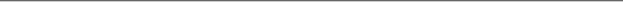 Should we speak out or be silent? Yes Luke 19:28-44; Matthew 21:1-11; Psalm 118:25-26Dirt man needs to be silent.Genesis 2:7; Galatians 5:16-26; James 3:2-10; Ephesians 4:29Spirit man needs to speak out.Genesis 2:7; Galatians 5:16-26; 1 Thessalonians 5:11; Colossians 4:5-6; Numbers 13:30Who speaks is your choice:Galatians 5:16; Joshua 24:15Do your words reflect your love for God?John 13:34-35; Luke 10:30-37; Joshua 24:15Life Group StudyFor week of April 9, 2017Many of our Life Groups use this insert as a discussion guide throughout the week. We encourage you to take that next step in your journey with Jesus and His church by joining one! This week is the last week for the winter session…spring session of Life Groups starts the week of April 30th.  www.seekreallife.comConnectingWas there something that caught your attention, challenged, or confused you from Sunday’s message? If so, share…Now, thinking back over this last session, what are one or two things about your Life Group experience that you have appreciated most?Digging DeeperOur readings today are taken from the last few intimate moments Jesus has with His followers before going to the cross.Read John 16:28-33What are the promises from Jesus in this passage? What do the disciples promise to Jesus? What does He say about it?Why do you think verse 33 is so important in light of how they will abandon Jesus?What would you lose if you decide to believe Jesus? What would you gain?Read John 12:20-26.Can you serve Jesus without following Him? Have you ever tried to?What can it cost for you to love Jesus so much that you follow His lead and serve? Is it worth it?If you’ve made that decision to follow and serve Jesus then share what you’ve gained from this experience. Read John 12:37-50 How do most of the people respond to Jesus’ miraculous signs? Why? Did everyone respond the same?What kept some of the Jewish leaders from admitting they believe in Jesus? Have you ever made decisions from a position of fear? What can be the danger in making decisions in this way?Have you ever struggled with people identifying you with Jesus? Why? What did you do?From this passage, what did Jesus come to do? What can happen when we take that risk and put our trust in Jesus?“I have come as a light to shine in this dark world, so that all who put their trust in me will no longer remain in the dark.”        - John 12:46 NLTThis week’s Challenge: Easter is this coming Sunday. Pray and ask God for an opportunity this week to invite who He has placed on your heart and let’s celebrate!! Notes:________________________________________________________________________________________________________________________________________________________________________________________________________________________________________________________________________________________________________________________________________________________________________________________________________________________________________________________________________________________________________________________________________________________________________________________________Praying Together Take some time to list below what is weighing down your heart and bring it to God in prayer:________________________________________________________________________________________________________________________________________________________________________________________________